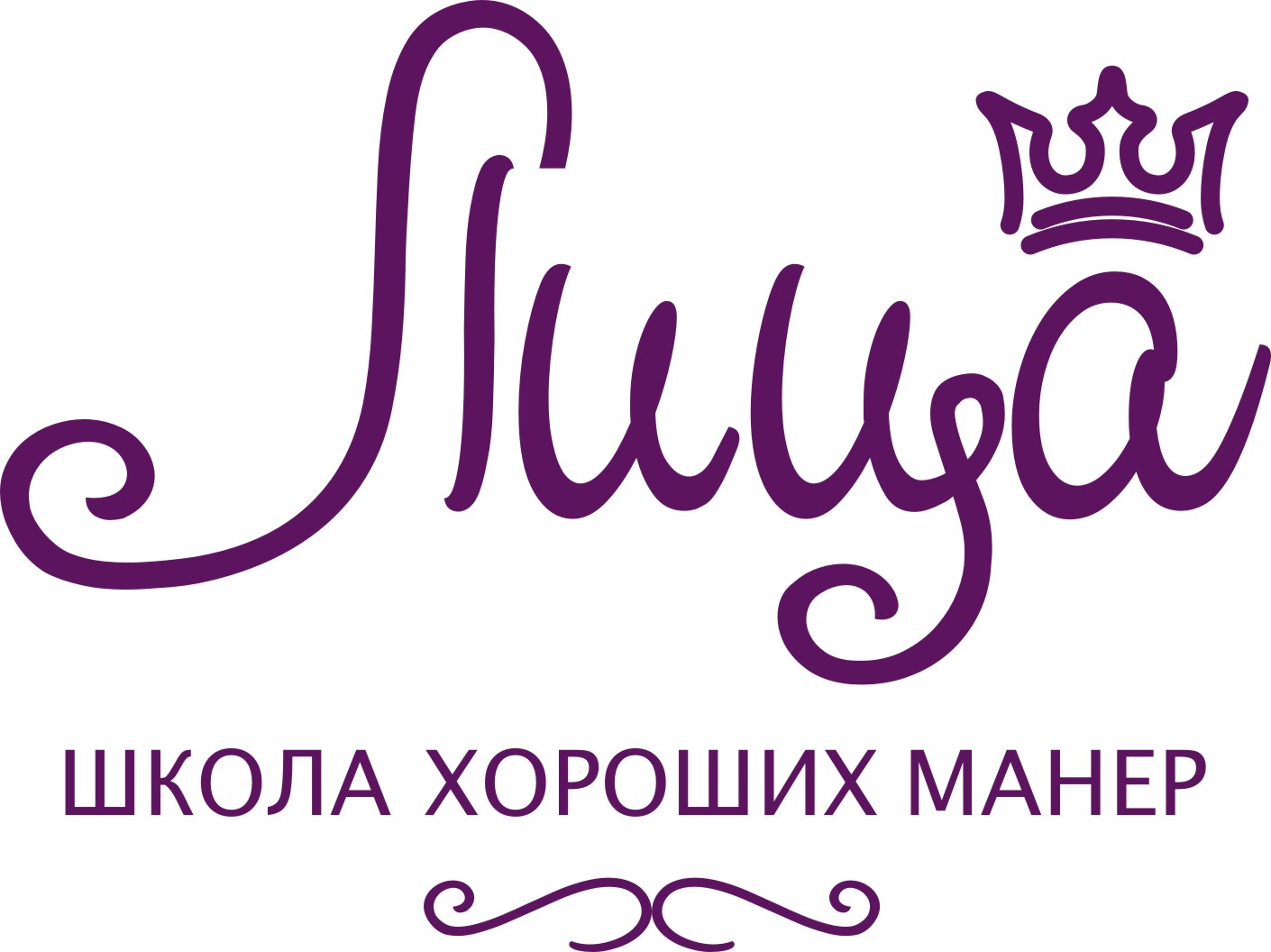 Школа Хороших Манер «ЛИЦА», в рамках проведения потребительской конференции «Здоровое питание» приглашает учеников и родителей на мастер-класс по столовому этикету.ДАТА: 14.12.2017ВРЕМЯ: 17.30МЕСТО: Столовая школы №76